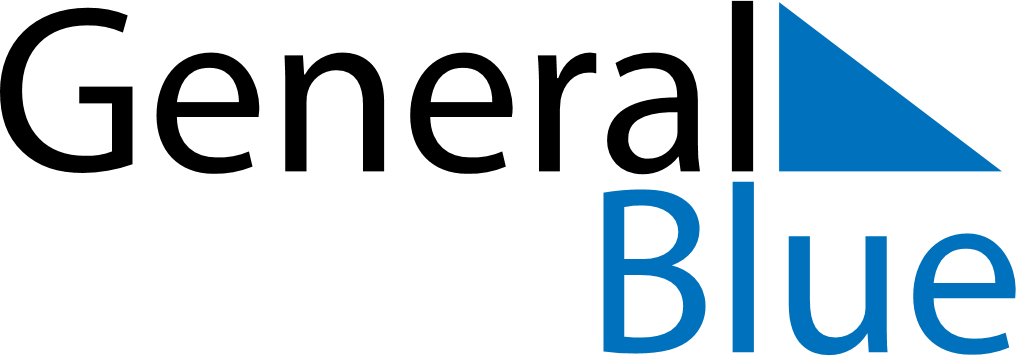 November 2024November 2024November 2024November 2024November 2024November 2024Kalodzishchy, Minsk, BelarusKalodzishchy, Minsk, BelarusKalodzishchy, Minsk, BelarusKalodzishchy, Minsk, BelarusKalodzishchy, Minsk, BelarusKalodzishchy, Minsk, BelarusSunday Monday Tuesday Wednesday Thursday Friday Saturday 1 2 Sunrise: 8:09 AM Sunset: 5:35 PM Daylight: 9 hours and 25 minutes. Sunrise: 8:11 AM Sunset: 5:33 PM Daylight: 9 hours and 21 minutes. 3 4 5 6 7 8 9 Sunrise: 8:13 AM Sunset: 5:31 PM Daylight: 9 hours and 17 minutes. Sunrise: 8:15 AM Sunset: 5:29 PM Daylight: 9 hours and 14 minutes. Sunrise: 8:17 AM Sunset: 5:27 PM Daylight: 9 hours and 10 minutes. Sunrise: 8:19 AM Sunset: 5:25 PM Daylight: 9 hours and 6 minutes. Sunrise: 8:21 AM Sunset: 5:23 PM Daylight: 9 hours and 2 minutes. Sunrise: 8:23 AM Sunset: 5:22 PM Daylight: 8 hours and 58 minutes. Sunrise: 8:25 AM Sunset: 5:20 PM Daylight: 8 hours and 55 minutes. 10 11 12 13 14 15 16 Sunrise: 8:26 AM Sunset: 5:18 PM Daylight: 8 hours and 51 minutes. Sunrise: 8:28 AM Sunset: 5:16 PM Daylight: 8 hours and 47 minutes. Sunrise: 8:30 AM Sunset: 5:15 PM Daylight: 8 hours and 44 minutes. Sunrise: 8:32 AM Sunset: 5:13 PM Daylight: 8 hours and 40 minutes. Sunrise: 8:34 AM Sunset: 5:11 PM Daylight: 8 hours and 37 minutes. Sunrise: 8:36 AM Sunset: 5:10 PM Daylight: 8 hours and 33 minutes. Sunrise: 8:38 AM Sunset: 5:08 PM Daylight: 8 hours and 30 minutes. 17 18 19 20 21 22 23 Sunrise: 8:40 AM Sunset: 5:07 PM Daylight: 8 hours and 27 minutes. Sunrise: 8:42 AM Sunset: 5:05 PM Daylight: 8 hours and 23 minutes. Sunrise: 8:43 AM Sunset: 5:04 PM Daylight: 8 hours and 20 minutes. Sunrise: 8:45 AM Sunset: 5:03 PM Daylight: 8 hours and 17 minutes. Sunrise: 8:47 AM Sunset: 5:01 PM Daylight: 8 hours and 14 minutes. Sunrise: 8:49 AM Sunset: 5:00 PM Daylight: 8 hours and 11 minutes. Sunrise: 8:51 AM Sunset: 4:59 PM Daylight: 8 hours and 8 minutes. 24 25 26 27 28 29 30 Sunrise: 8:52 AM Sunset: 4:58 PM Daylight: 8 hours and 5 minutes. Sunrise: 8:54 AM Sunset: 4:57 PM Daylight: 8 hours and 2 minutes. Sunrise: 8:56 AM Sunset: 4:56 PM Daylight: 7 hours and 59 minutes. Sunrise: 8:57 AM Sunset: 4:55 PM Daylight: 7 hours and 57 minutes. Sunrise: 8:59 AM Sunset: 4:54 PM Daylight: 7 hours and 54 minutes. Sunrise: 9:01 AM Sunset: 4:53 PM Daylight: 7 hours and 51 minutes. Sunrise: 9:02 AM Sunset: 4:52 PM Daylight: 7 hours and 49 minutes. 